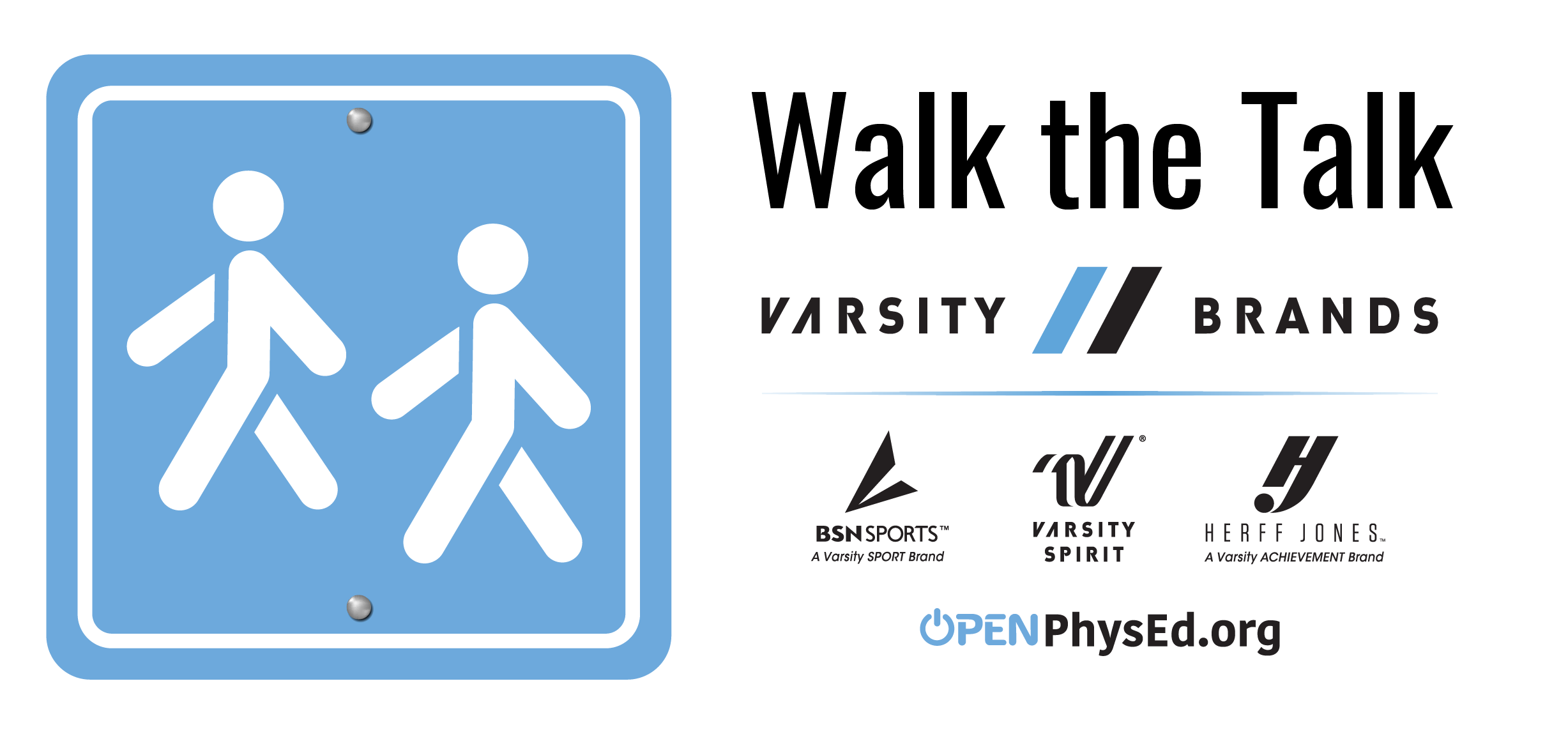 This program is easy. Create a walking trail or track. Post 4 Walk-the-Talk posters on 4 corners of the walking trail. As you walk around each corner, use the Social and Emotional Learning prompts to discuss important SEL topics with a friend or family member. When you get to another corner, use the new prompts to talk about a new topic. Walk the Talk!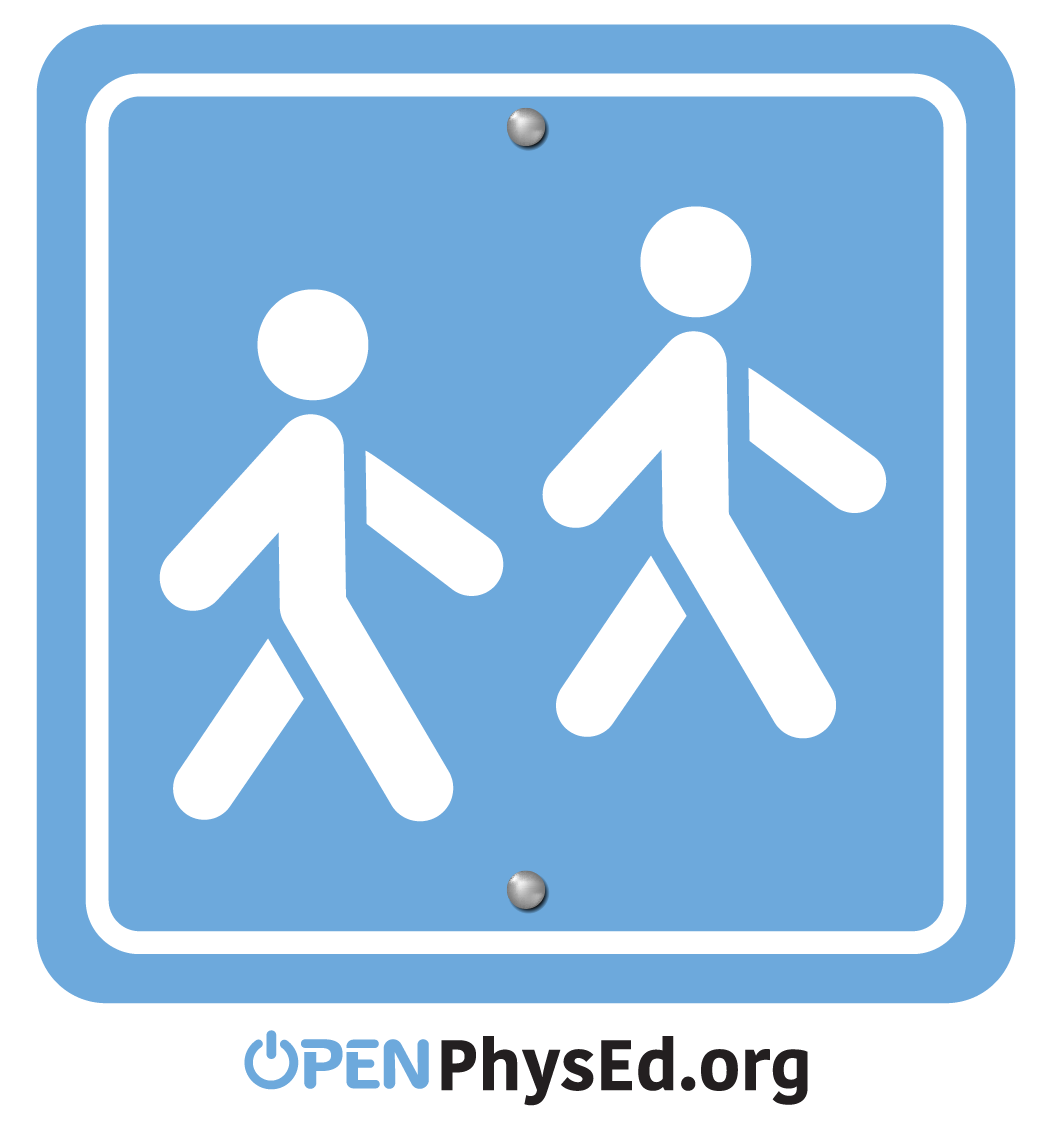 CORNER 1TOPIC: TRUSTQUESTION:  What makes a person trustworthy?CORNER 2TOPIC:  TRUSTQUESTION:  What is one thing you’ve done this school year that demonstrates that you are trustworthy?CORNER 3TOPIC:  TRUSTQUESTION:  Can you trust yourself to do the things you need to do to succeed?Talk about your actions and behaviors that prove your answer.CORNER 4TOPIC: DECISION-MAKINGQUESTION:  How is decision-making related to trust?